贵州省地方计量技术规范JJF（黔）XXXX-XXXX维勃稠度仪校准规范Calibration Specification for Vebe  Consisometer (报批稿)    XXXX-XX-XX 发布                             XXXX-XX-XX 实施贵州省市场监督管理局 发 布维勃稠度仪校准规范Calibration specification forVebe  Consisometer归口单位：贵州省市场监督管理局主要起草单位：贵州省质安交通工程监控检测中心有限责任公司参加起草单位：贵州省公路水运工程检测设备计量检定站                   贵州省计量测试院本规范委托贵州省质安交通工程监控检测中心有限责任公司负责解释本规范主要起草人：杨成铭 （贵州省质安交通工程监控检测中心有限责任公司）李 斌 （贵州省公路水运工程检测设备计量检定站）杜晔晖 （贵州省计量测试院）参加起草人：孟庆生 （贵州省公路水运工程检测设备计量检定站）杨  铮 （贵州省质安交通工程监控检测中心有限责任公司）付晓彤（贵州省质安交通工程监控检测中心有限责任公司）周裕慢（贵州省公路水运工程检测设备计量检定站）目    录引言	II1  范围	12  引用文件	13  术语和计量单位	14  概述	15  计量特性	26  校准条件	37  校准项目与校准方法	48  校准结果表达	79  复校时间间隔	7附录A  维勃稠度仪校准记录格式	8附录B  校准证书内页格式	9附录C  维勃稠度仪测量结果不确定度评定示例	11引    言本规范依据JJF 1071-2010《国家计量校准规范编写规则》、JJF 1059.1-2012《测量不确定度评定与表示》、JJF 1001-2011《通用计量术语及定义技术规范》进行编制。附录A维勃稠度仪校准记录格式送检单位：	制造厂家：	型号规格：	设备编号：	  	校准地点：                  环境温度：                  相对湿度：                   校准前检查情况：                                                                       校准：                           核验：                        校准日期：附录B校准证书内页格式证书编号：××××××—××××证书编号：××××××—××××校准结果附录C维勃稠度仪测量结果的不确定度评定示例C.1  尺寸测量结果的不确定度评定示例C.1.1  概述C.1.1.1  测量依据    JJF（黔）XXXX-XXXX《维勃稠度仪校准规范》。C.1.1.2  环境条件    温度20 ℃，相对湿度68 %。C.1.1.3   测量标准   游标卡尺，测量范围（0～300）mm,分度值0.02 mm。C.1.1.4  被测对象标称尺寸为230 mm的圆盘直径，MPE：±2 mm。C.1.1.5   测量方法用游标卡尺测量圆盘三个方向的直径，取其算术平均值。C.1.2  测量模型    依据测量方法，测量模型如公式（C.1）。                                             （C.1）式中：——测量偏差值，mm；——测得值，mm；——标称值，mm。C.1.3  方差和灵敏系数由式（C.1）得：灵敏系数为：由公式（C.2）计算方差：                    （C.2）C.1.4  不确定度来源根据以上测量模型以及测量方法，其不确定度来源主要包括以下2个方面：a）测量重复性引入的标准不确定度u1 ；b）游标卡尺引入的不确定度u2 。C.1.5  标准不确定度评定C.1.5.1  测量重复性引入的标准不确定度u1 对标称值为230mm的维勃稠度仪圆盘直径测量10次，其结果如表C.1所示：表C.1 维勃稠度仪圆盘直径测量结果偏差（mm）按贝塞尔公式计算出单次测得值的实验标准差，并获得测量重复性引入的标准不确定度分量：C.1.5.2  游标卡尺分辨率引入的标准不确定度u2游标卡尺的分辨率为0.02mm,按均匀分布，则C.1.6  标准不确定度分量一览表标准不确定度一览表见表C.2。C.2 标准不确定度分量一览表C.1.7  合成标准不确定度各不确定度分量彼此独立互不相关，则合成标准不确定度：C.1.8  扩展不确定度U取包含因子=2，则维勃稠度仪尺寸的相对扩展不确定度：C.2  质量测量结果的不确定度评定示例C.2.1  概述C.2.1.1  测量依据    JJF（黔）XXXX-XXXX《维勃稠度仪校准规范》。C.2.1.2  环境条件    温度20 ℃，相对湿度68 %。C.2.1.3  测量标准    电子秤：最大秤量15 kg，分度值1 g，级。C.2.1.4  被测对象标称值为2.75 kg的滑动部分质量，MPE:±20 g。C.2.1.5  测量方法用电子秤直接称量滑动部分的质量。C.2.2  测量模型    依据测量方法，测量模型如公式（C.3）。                                            （C.3）式中：——测量偏差值，mm；——测得值，mm；——标称值，mm。C.2.3  方差和灵敏系数由式（C.3）得：灵敏系数为：由公式（C.4）计算方差：                    （C.4）C.2.4  不确定度来源根据以上测量模型以及测量方法，其不确定度来源主要包括以下2个方面：a）测量重复性引入的标准不确定度u1 ；b）电子秤引入的不确定度u2 。C.2.5  标准不确定度评定C.2.5.1  测量重复性引入的标准不确定度u1 对标称值为2.75 kg的维勃稠度仪滑动部分的质量称量10次，其结果如表C.3所示：表C.3 维勃稠度仪滑动部分的质量称量结果偏差（g）按贝塞尔公式计算出单次测得值的实验标准差，并获得测量重复性引入的标准不确定度分量：C.2.5.2  电子秤分辨率引入的标准不确定度u2电子秤的分辨率为1 g,按均匀分布，则C.2.6  标准不确定度分量一览表标准不确定度一览表见表C.4。C.4 标准不确定度分量一览表C.2.7  合成标准不确定度各不确定度分量彼此独立互不相关，则合成标准不确定度：C.2.8  扩展不确定度U取包含因子=2，则维勃稠度仪滑动部分质量的相对扩展不确定度：C.3  振动频率测量结果的不确定度评定示例C.3.1  概述C.3.1.1  测量依据    JJF（黔）XXXX-XXXX《维勃稠度仪校准规范》。C.3.1.2  环境条件    温度20 ℃，相对湿度68 %。C.3.1.3   测量标准   水泥软练设备测量仪，频率范围(40～100)Hz，频率示值误差不超过1.0 %。C.3.1.4  被测对象振动频率标称值50 Hz的振动台，MPE：±2 Hz。C.3.1.5  测量方法水泥软练设备测量仪与维勃稠度仪接通电源预热。将水泥软练设备测量仪的传感器置于振动台的台面中心点，启动振动台，待运转平稳后，读取水泥软练设备测量仪的数值，测量三次，取测量结果的平均值为校准结果。C.3.2  测量模型    依据测量方法，测量模型如公式（C.5）。                                             （C.5）式中：——垂直振幅测量偏差值，mm；——测量结果，mm；    ——标称值，mm。C.3.3  方差和灵敏系数由式（C.5）得：灵敏系数为：由公式（C.6）计算方差：                    （C.6）C.3.4  不确定度来源根据以上测量模型以及测量方法，其不确定度来源主要包括以下2个方面：a）测量重复性引入的标准不确定度u1 ；b）水泥软练设备引入的不确定度u2 。C.3.5  标准不确定度评定C.3.5.1  测量重复性引入的标准不确定度u1 对标称值为50 Hz的振动台振动频率测量10次，其结果如表C.5所示：表C.5 振动台振动频率测量结果误差（Hz）按贝塞尔公式计算出单次测得值的实验标准差，并获得测量重复性引入的标准不确定度分量：C.3.5.2  水泥软练设备测量仪分辨率引入的标准不确定度u2水泥软练设备测量仪频率示值误差不超过1.0 %,按均匀分布，则C.3.6  标准不确定度分量一览表标准不确定度一览表见表C.6。C.6 标准不确定度分量一览表C.3.7  合成标准不确定度各不确定度分量彼此独立互不相关，则合成标准不确定度：C.3.8扩展不确定度U取包含因子=2，则振动台振动频率的相对扩展不确定度：C.4  垂直振幅测量结果的不确定度评定示例C.4.1  概述C.4.1.1  测量依据    JJF（黔）XXXX-XXXX《维勃稠度仪校准规范》。C.4.1.2  环境条件    温度20℃，相对湿度68%。C.4.1.3  测量标准   水泥软练设备测量仪，振动位移峰峰值测量范围(0～2)mm，振动位移幅值示值误差不超过1.5%。C.4.1.4  被测对象垂直振幅标称值0.50mm的振动台，MPE：±0.02mm。C.4.1.5  测量方法水泥软练设备测量仪与维勃稠度仪接通电源预热。将水泥软练设备测量仪的传感器置于振动台的台面中心点，启动振动台，待运转平稳后，读取水泥软练设备测量仪的数值，测量三次，取测量结果的平均值为校准结果。C.4.2  测量模型    依据测量方法，测量模型如公式（C.7）。                                             （C.7）式中：——垂直振幅测量偏差值，mm；A——测量结果，mm；    ——标称值，mm。C.4.3  方差和灵敏系数由式（C.7）得：灵敏系数为：由公式（C.8）计算方差：                    （C.8）C.4.4  不确定度来源根据以上测量模型以及测量方法，其不确定度来源主要包括以下2个方面：a）测量重复性引入的标准不确定度u1 ；b）水泥软练设备引入的不确定度u2 。C.4.5  标准不确定度评定C.4.5.1  测量重复性引入的标准不确定度u1 对标称值为0.50 mm的振动台垂直振幅测量10次，其结果如表C.7所示：表C.7 振动台垂直振幅测量结果偏差（mm）按贝塞尔公式计算出单次测得值的实验标准差，并获得测量重复性引入的标准不确定度分量：C.4.5.2  水泥软练设备测量仪分辨率引入的标准不确定度u2水泥软练设备测量仪，振动位移峰峰值测量范围(0～2)mm，振动位移幅值示值误差不超过1.5%,按均匀分布，则C.4.6  标准不确定度分量一览表标准不确定度一览表见表C.8。C.8 标准不确定度分量一览表C.4.7  合成标准不确定度各不确定度分量彼此独立互不相关，则合成标准不确定度：C.4.8  扩展不确定度U取包含因子=2，则振动台垂直振幅的相对扩展不确定度  JJF(黔) XXXX-XXXX维勃稠度仪校准规范1 范围本规范适用于混凝土维勃稠度仪的校准。2 引用文件本规范引用了下列文件：GB/T 50080-2016  普通混凝土拌合物性能试验方法标准JG/T 245-2009  混凝土试验用振动台JG/T 248-2009  混凝土坍落度仪JG/T 250-2009  维勃稠度仪凡是注日期的引用文件，仅注日期的版本适用于本规范；凡是不注日期的引用文件，其最新版本（包括所有的修改单）适用本规范。 3  术语和计量单位维勃稠度 vebe  consisometer按标准方法成型的截头圆锥形混凝土拌和物，经震动至摊平翻浆状态的时间（s），用来测定混凝土拌和物黏稠程度的指标。4  概述维勃稠度仪是进行干稠性水泥混凝土拌和物稠度性能试验的专用仪器，由容器、坍落度筒、滑动部分（由圆盘、测杆及砝码构成）、配重砝码、振动台和控制系统等组成。其中滑动部分可通过套筒垂直滑动，套筒装在可用螺栓固定位置的旋转架上。维勃稠度仪按计时方式分为自动计时型和人工计时型；按测定参数分为A型和B型。A型维勃稠度仪结构图见图1，B型维勃稠度仪结构图见图2。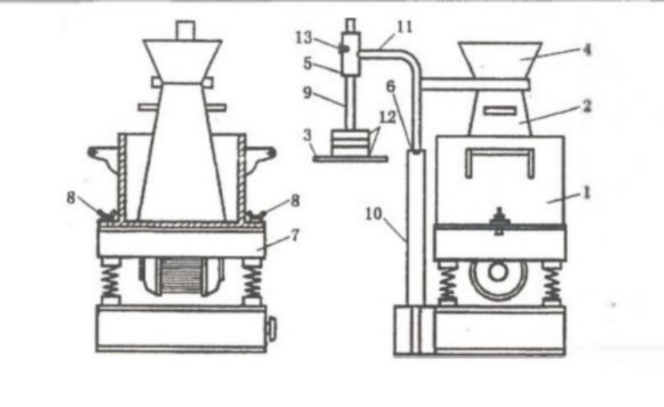 图1  A型维勃稠度仪结构图1─容器；2─坍落度仪；3─圆盘；4─漏斗；5─套筒；6─定位器；7─振动台；8─固定螺丝；9─测杆；10─支柱；11─旋转架；12─砝码；13─滑杆螺丝。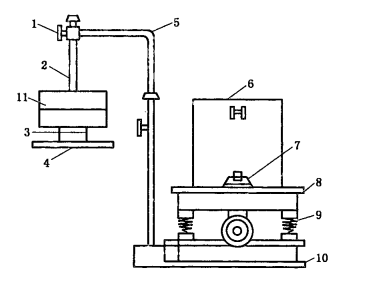 图2  B型维勃稠度仪结构图1螺栓；2滑杆；3-砝码；4-圆盘；5-旋转架；6-容器；7-固定螺栓；8-振动台面；9-弹簧；10-底座；11-配重砝码。5  计量特性5.1  尺寸5.1.1  坍落度筒尺寸：坍落度筒的顶面内径应为（100±1）mm；坍落度筒的底面内径应为（200±1）mm；坍落度筒的高度应为（300±1）mm；5.1.2  捣棒直径捣棒直径应为（16±0.2）mm。5.1.3  容器尺寸容器的内径应为（240±2）mm；容器的深度应为（200±2）mm。5.1.4  圆盘尺寸圆盘的直径应为（230±2）mm；圆盘的厚度为（10±2）mm。5.2   滑动部分质量A型维勃稠度仪滑动部分的质量应为2.75 kg±20 g；B型维勃稠度仪滑动部分的质量应为2.75 kg±20 g；用于测量VC值的配重砝码单块质量应为7.5 kg±50 g；用于测量改进VC值的配重砝码单块质量应为8.7 kg±50 g。5.4   频率与振幅5.4.1   频率振动台空载时的振动频率应为（50±2）Hz。5.4.2   振幅振动台空载时，台面各点的垂直振幅为（0.50±0.02）mm，水平振幅应不大于0.10mm。5.5   计时示值误差自动计时型维勃稠度仪的计时示值误差应不超过±1 s。注：以上技术指标不用于合格性判定，仅供参考。6  校准条件6.1   环境条件6.1.1   环境温度（20±5）℃，相对湿度≤85%。6.1.2   无明显干扰振源。6.2   校准用器具6.2.1   游标卡尺：测量范围（0～300)mm，分度值0.02 mm；6.2.2   高度卡尺：测量范围（0～500)mm，分度值0.02 mm；6.2.3   电子秤：最大秤量15kg，分度值不大于5 g，级；6.2.4   振动测量设备：振动位移峰峰值测量范围(0～2)mm，振动位移幅值示值误差不超过1.5%；频率范围(40～100)Hz，频率示值误差不超过1.0%；6.2.5   秒表：分辨率不大于0.1s。注：也可采用满足要求的其他测量设备。7  校准项目与校准方法7.1  校准项目校准项目一览表见表1。表1 校准项目一览表7.2  校准方法7.2.1  校准前准备检查维勃稠度仪外观、各部位相对位置和相互作用，必要时应对影响校准的污渍和残留物等进行清理，并进行通电检查，确定无影响计量特性因素后再进行校准。7.2.2  尺寸7.2.2.1  坍落度筒用游标卡尺测量坍落度筒顶面内径和底面内径，测量应在顶面和底面上大致均匀分布的三个方向上进行，分别取三个方向上内径测量值的算术平均值为坍落度筒顶面内径和底面内径测量结果。将坍落度筒置于平板上，用高度卡尺测量坍落度筒高度，测量应在筒身圆周面大致均匀分布的六个位置上进行，取六个位置上高度测量值的算术平均值为坍落度筒高度测量结果。塌落度筒的内径和高度测量部位示意图见图3。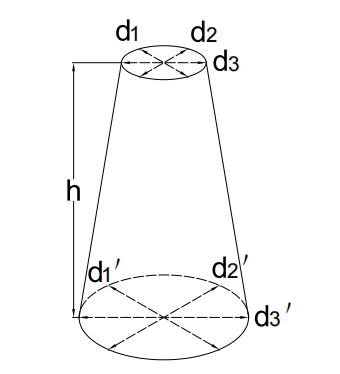 图3 坍落度筒测量部位示意图7.2.2.2  捣棒直径用游标卡尺分别测量捣棒端部及中部直径，测量应分别在测量部位大致均匀分布的三个方向上进行，取三个方向直径测量值的算术平均值为捣棒直径测量结果。7.2.2.3  容器用游标卡尺测量容器顶面内径，测量应在大致均匀分布的三个方向上进行，取三个方向上内径测量值的算术平均值为容器内径测量结果。将容器置于平板上，用高度卡尺测量容器深度，测量应在容器圆周面大致均匀分布的六个位置上进行，取六个位置上高度测量值的算术平均值为坍落度筒高度测量结果。容器内径和深度测量部位示意图见图4。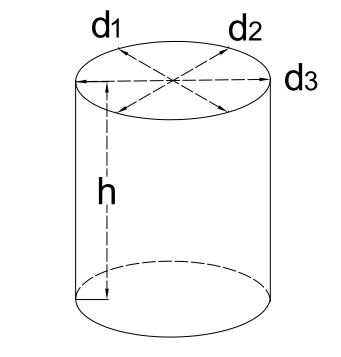 图4 容器测量部位示意图7.2.2.4  圆盘用游标卡尺测量圆盘直径及厚度。直径测量应在大致均匀分部的三个方向上进行，取三个方向上直径测量值的算术平均值为圆盘直径测量结果；厚度测量应在圆盘圆周大致均匀分布的六个位置上进行，取六个位置上厚度度测量值的算术平均值为圆盘厚度测量结果。圆盘直径和厚度测量部位示意图见图5。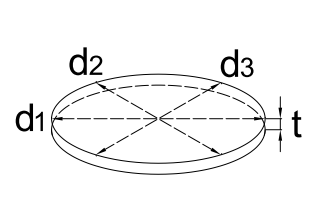 图5 圆盘测量部位示意图7.2.3  滑动部分质量7.2.3.1   A型维勃稠度仪滑动部分质量用电子秤称量维勃仪滑动部分质量。7.2.3.2   B型维勃稠度仪滑动部分质量用电子秤分别称量维勃仪滑动部分质量、用于测量VC值的配重砝码单块质量或用于测量改进VC值的配重砝码单块质量。7.2.4  频率与振幅7.2.4.1   频率振动测量设备与维勃稠度仪接通电源预热。将振动测量设备的传感器置于振动台的台面中心点，启动振动台，待运转平稳后，读取振动测量设备的数值，测量三次，取测量结果的平均值为校准结果。7.2.4.2   垂直振幅按7.2.4.1规定的校准方法进行，读取振动测量设备的垂直振幅数值，测量三次，取测量结果的平均值为校准结果。7.2.4.3  水平振幅将振动测量设备的传感器置于振动台四个侧边中间位置，启动振动台，待运转平稳后，依次测量振动台四个侧边的水平振幅，读取振动测量设备的数值，取最大值作为校准结果。7.5  计时示值误差维勃稠度仪接通电源预热5min，同时启动秒表与维勃稠度仪计时开关，运行约1 min，停止秒表并关闭维勃稠度仪计时开关，读取秒表以及维勃稠度仪显示的时间，重复测量三次，按式（1）计算单次示值误差，取最大值作为校准结果。∆ti= ti -t0i                                （1）式中：∆ti ——单次计时示值误差，s；ti ——维勃稠度仪示值，s；t0i ——秒表示值，s。8   校准结果表达8.1   校准记录校准记录格式参见附录A。8.2   校准结果的处理校准证书内页格式参见附录B，校准证书应至少包括以下信息：a）标题，如“校准证书”；b）实验室名称和地址；c）进行校准的地点（如果与实验室的地址不同）；d）证书或报告的唯一性标识（如证书编号），每页及总页数的标识；e）客户的名称和地址；f）被校对象的描述和明确标识（如型号、产品编号等）；g）进行校准的日期或校准证书的生效日期；h）校准所依据的技术规范的标识，包括名称和代号；i）校准所用测量标准的溯源性及有效性说明；j）校准环境的描述；k）校准结果及测量不确定度的说明；l）校准员及核验员的签名；m）校准证书批准人的签名；n）校准结果仅对被校对象有效的声明。9  复校时间间隔复校时间间隔的长短受仪器的使用情况、使用频率、仪器本身质量等诸因素所决定的，因此，送校单位也可根据实际使用情况自主决定复校时间间隔。建议复校时间间隔不超过12个月。项目项目单位技术要求测量结果测量结果测量结果测量结果测量结果测量结果测量结果测量结果测量结果测量结果测量结果测量结果结果坍落度筒顶面内径mm100±1坍落度筒底面内径mm200±1坍落度筒高度mm300±1捣棒直径端部mm16±0.2捣棒直径中部mm16±0.2圆盘直径mm230±2圆盘厚度mm10±2容器内径mm240±2容器深度mm200±2滑动部分质量滑动部分质量kg2.75±0.02滑动部分质量VC值配重砝码kg7.5±0.05滑动部分质量改进VC值配重砝码kg8.7±0.05振 动 台振动频率Hz50±2振 动 台垂直振幅mm0.50±0.02振 动 台水平振幅mm≤0.10边1：边1：边1：边2：边2：边2：边2：边3：边3：边3：边4：边4：时间时间s不超过1s校准机构授权说明：校准机构授权说明：校准机构授权说明：校准机构授权说明：校准机构授权说明：校准机构授权说明：校准机构授权说明：校准机构授权说明：校准环境条件及地点：校准环境条件及地点：校准环境条件及地点：校准环境条件及地点：校准环境条件及地点：校准环境条件及地点：校准环境条件及地点：校准环境条件及地点：温度温度℃℃地点地点相对湿度相对湿度%%其他其他校准所依据的技术文件（代号、名称）：校准所依据的技术文件（代号、名称）：校准所依据的技术文件（代号、名称）：校准所依据的技术文件（代号、名称）：校准所依据的技术文件（代号、名称）：校准所依据的技术文件（代号、名称）：校准所依据的技术文件（代号、名称）：校准所依据的技术文件（代号、名称）：校准使用的主要计量器具/标准物质：校准使用的主要计量器具/标准物质：校准使用的主要计量器具/标准物质：校准使用的主要计量器具/标准物质：校准使用的主要计量器具/标准物质：校准使用的主要计量器具/标准物质：校准使用的主要计量器具/标准物质：校准使用的主要计量器具/标准物质：名称测量范围测量范围不确定度/准确度等级/最大允许误差不确定度/准确度等级/最大允许误差计量（基）标准证书编号计量（基）标准证书编号有效期至检测项目检测项目单位技术指标技术指标检测结果坍落度筒顶面内径mm100±1100±1坍落度筒底面内径mm200±1200±1坍落度筒高度mm300±1300±1捣棒直径端部mm16±0.216±0.2捣棒直径中部mm16±0.216±0.2圆盘直径mm230±2230±2圆盘厚度mm10±210±2容器内径mm240±2240±2容器深度mm200±2200±2滑动部分质量A型kg2.75±0.022.75±0.02滑动部分质量VC值配重砝码kg7.5±0.057.5±0.05滑动部分质量改进VC值配重砝码kg8.7±0.058.7±0.05振动台振动频率Hz50±250±2振动台垂直振幅mm0.50±0.020.50±0.02振动台水平振幅mm≤0.10≤0.10时间时间s不超过1s不超过1s测点位置示意图测点位置示意图测点位置示意图测点位置示意图测点位置示意图测点位置示意图垂直振幅测点位置示意图：垂直振幅测点位置示意图：垂直振幅测点位置示意图：垂直振幅测点位置示意图：水平振幅测点位置示意图：水平振幅测点位置示意图：123456789100.340.520.220.260.380.260.140.240.280.26不确定度来源灵敏系数标准不确定度测量重复性u11分辨率u2-1123456789101111121112不确定度来源灵敏系数标准不确定度测量重复性u11分辨率u2-1123456789100.4-0.20.2-0.2-0.30.10.20.40.20.2不确定度来源灵敏系数标准不确定度测量重复性u11分辨率u2-1123456789100.002-0.002-0.003-0.002-0.0020.0030.0040.0050.0030.005不确定度来源灵敏系数标准不确定度测量重复性u11分辨率u2-1